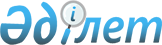 2003 жылдың Азия Даму Банкінің 36-шы жылдық кездесуін өткізуге Алматы қаласын ұсыну туралыҚазақстан Республикасы Үкіметінің Қаулысы 1999 жылғы 24 мамыр N  631

      Қазақстан Республикасының сыртқы саяси және инвестициялық имиджін нығайту мақсатында Қазақстан Республикасының Үкіметі қаулы етеді: 

      1. Қазақстан Республикасы Экономикалық жоспарлау жөніндегі агенттігінің 2003 жылы Азия Даму Банкінің 36-шы жылдық кездесуін өткізуге Алматы қаласын ұсыну туралы ұсынысы мақұлдансын. 

      2. Қазақстан Республикасының Экономикалық жоспарлау жөніндегі агенттігін Азия Даму Банкінің 36-шы жылдық кездесуін 2003 жылы Алматы қаласында өткізу жөнінде Азия Даму Банкіне ресми сұрау салсын және онымен қажетті жұмысты ұйымдастырсын.

      3. Осы қаулының орындалуын бақылау Қазақстан Республикасы Премьер-Министрінің орынбасары - Қаржы министрі Ораз Әлиұлы Жандосовқа жүктелсін.

      4. Осы қаулы қол қойылған күнінен бастап күшіне енеді.      Қазақстан Республикасының

      Премьер-Министрі      Оқығандар:

      Қобдалиева Н.

      Омарбекова А.
					© 2012. Қазақстан Республикасы Әділет министрлігінің «Қазақстан Республикасының Заңнама және құқықтық ақпарат институты» ШЖҚ РМК
				